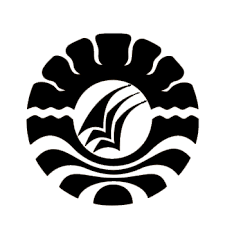 SKRIPSIPENGARUH BERMAIN KONSTRUKTIF DENGAN MEDIA CLAY  TERHADAP KEMAMPUAN MOTORIK HALUS ANAK PADA KELOMPOK B DI TAMAN KANAK-KANAK AISYIYAH BUSTANUL ATHFAL V RANTING TODDOPULI PERUMNAS CABANG TELLO BARU KOTA MAKASSARMIFTAHUL JANNAHPROGRAM STUDI PENDIDIKAN GURU PENDIDIKAN ANAK USIA DINIFAKULTAS ILMU PENDIDIKANUNIVERSITAS NEGERI MAKASSAR2017PENGARUH BERMAIN KONSTRUKTIF DENGAN MEDIA CLAY  TERHADAP KEMAMPUAN MOTORIK HALUS ANAK PADA KELOMPOK B DI TAMAN KANAK-KANAK AISYIYAH BUSTANUL ATHFAL V RANTING TODDOPULI PERUMNAS CABANG TELLO BARU KOTA MAKASSARSKRIPSIDiajukan untuk Memenuhi Sebagian Persyaratan GunaMemperoleh Gelar Sarjana Pendidikan Strata Satu Pada Program StudiPendidikan Guru Pendidikan Anak Usia Dini Fakultas Ilmu Pendidikan Universitas Negeri MakassarMiIFTAHUL JANNAH1349042019PROGRAM STUDI PENDIDIKAN GURU PENDIDIKAN ANAK USIA DINIFAKULTAS ILMU PENDIDIKANUNIVERSITAS NEGERI MAKASSAR2017